Table S1 the designed primers for qPCRTable S2 the sequencing data and alignment statistics * GC content: GC content percentage of Clean Data, namely the percentage of Clean Data base G and C;
 %≥Q30: percentage of Clean Data which quality value is greater than or equal to Q30 (an error rate of 1 in 1000).Table S3 Differential expression of selected genes putatively related to transcription factors (TF) during conidiation.* The transcript level is expressed as fragments per kilobase per million mapped reads (FPKM).† FC is the fold change (FC) of DEGs based on a FC of  2 and an FDR of  0.01.Table S4 The DEGs associated with the main GO terms * The transcript level is expressed in fragments per kilobase per million fragments (FPKM) values. S: mycelia at sporulating stage; Pre-S: mycelia before sporulating stage; Post-S: mycelia after sporulating stage. † FC is the fold change of differentially expressed genes between the three libraries of S, Pre-S and Post-S. There are genes expressing with significant difference (a fold change  2 and a false discovery rate  0.001).* Secretory proteins were screened based on their structures using the signal peptide that was predicted by SignalP v5.0 (www.cbs.dtu.dk/services/signalp) and without a membrane spanning domain. Pfam – protein family database (El-Gebali et al. 2019Table S5 The DEGs associated with the main KEGG pathway* The transcript level is expressed in fragments per kilobase per million fragments (FPKM) values. S: mycelia at sporulating stage; Pre-S: mycelia before sporulating stage; Post-S: mycelia after sporulating stage. † FC is the fold change of differentially expressed genes between the three libraries of S, Pre-S and Post-S. There are genes expressing with significant difference (a fold change  2 and a false discovery rate  0.001).Table S6 Differential expression of selected genes related to cell wall/membrane/envelope biogenesis during conidiation.* The transcript level is expressed as fragments per kilobase per million mapped reads (FPKM).† FC is the fold change (FC) of DEGs based on a FC of  2 and an FDR of  0.01.Table S7 The DEGs associated with PHI database**DEGs were significantly upregulated in both S vs. pre-S and S vs. post-S.Table S8 Differential expression of selected genes related to secondary metabolite biosynthesis, transport, and catabolism during conidiation.* The transcript level is expressed as fragments per kilobase per million mapped reads (FPKM).† FC is the fold change (FC) of DEGs based on a FC of  2 and an FDR of  0.01.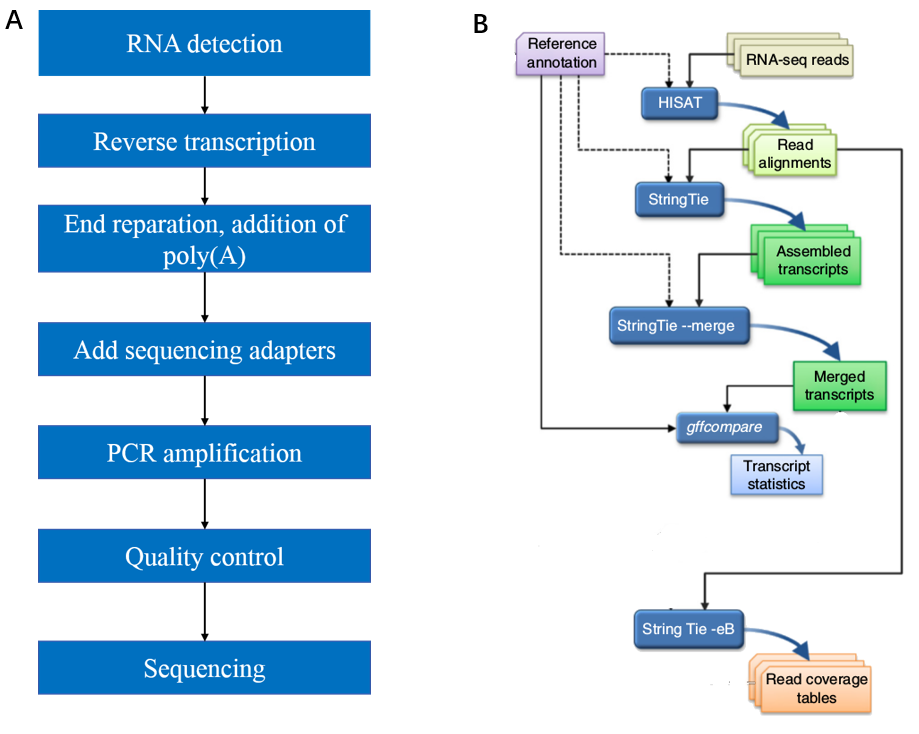 Fig S1 mRNA sequencing experimental pineline (A) and the workflow of transcript assembly and statistics (B).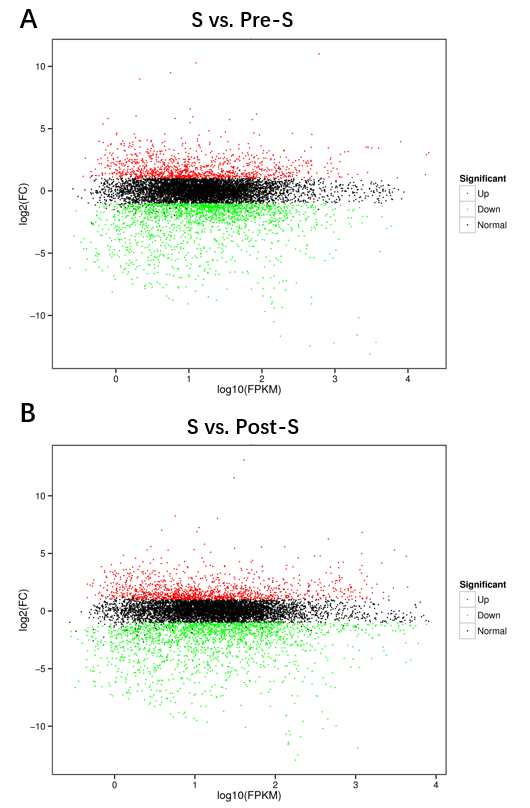 Figure S2 the MA plots of DEGs in C vs. Pre-C and C vs. Post-C.Fig S3. Transcription factor families  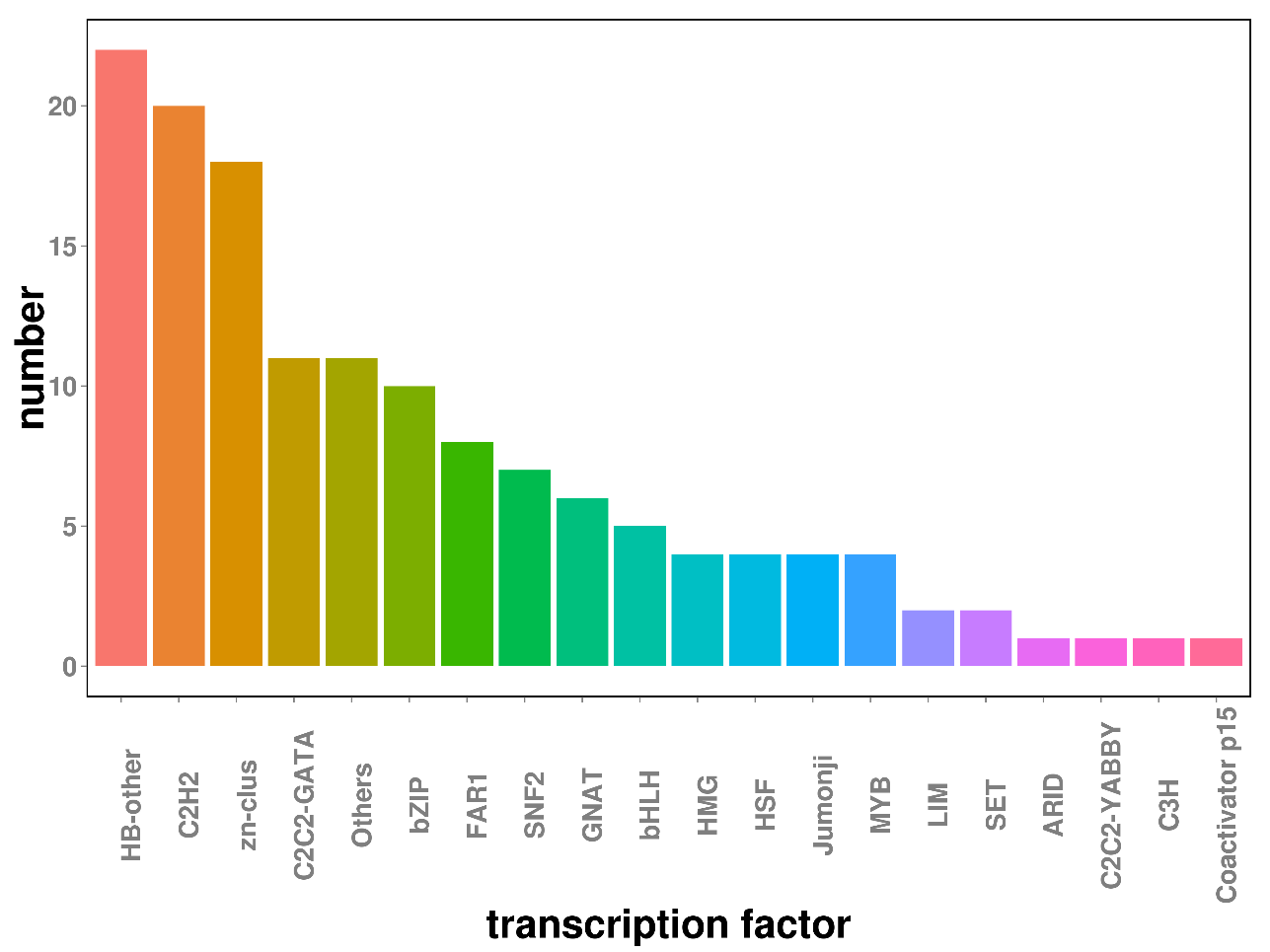 Internal ID/genePrimer SequencePrimer SequenceInternal ID/geneForwardReversemRNAsEVM0003971cGAATATGAGCCTGGAGATCGACCTTAGAATCCTTGTEVM0004814GATTCTTCGCCGTTCAAGACATAAGGGTCTGGTATTCCEVM0009373CTCATTGCTGGTGTTGTATGTATTACGGTCAAGGATAGAACEVM0008905GACGGACAAGTATGTAATGGAATGGAAGGAAGTTGAACAGEF1CGATACCTCCCTCCGCCCAGACAGGCGGAACGACCACAACSamplesClean readsClean basesGC Content*%≥Q30Mapped readsC-156,539,92616,803,169,32237.10%94.29%81,354,935 (71.94%)C-258,566,59017,455,882,08037.23%94.56%85,057,246 (72.62%)C-360,759,69618,028,324,12437.37%94.66%75,783,626 (62.36%)Pre-C-121,365,2206,395,062,00837.54%94.11%35,882,293 (83.97%)Pre-C-220,596,3966,165,534,54837.57%94.24%34,729,506 (84.31%)Pre-C-321,521,0346,447,217,94037.37%93.94%36,143,008 (83.79%)Post-C-122,055,9566,606,661,94636.81%94.13%36,498,667 (82.74%)Post-C-220,455,9596,128,162,26636.45%93.73%33,753,277 (82.5%)Post-C-322,409,7376,710,299,49036.78%94.48%37,116,052 (82.81%)Internal IDFPKM*FPKM*FPKM*Log2(FC) †Log2(FC) †PHIAnnotationInternal IDPre-CCPost-CC vs. pre-CC vs. post-CPHIAnnotationEVM00071390.255.572.883.891.21PHI:287GATA-4/5/6 TFEVM000707216.2441.7423.841.391.07/Histone-like TFEVM000684944.03101.2757.091.231.09/Transcription initiation factor TFIIACo _2420.0018.182.897.702.82/Homeobox phx1 TF EVM00061230.924.690.972.332.35PHI:2128Homeobox phx1 TF EVM00032450.002.340.136.153.79PHI:2039C2H2 finger domain TFEVM00010871.345.911.522.092.12PHI:2039C2H2 finger domain TFEVM00049830.062.990.314.953.40PHI:232STE-like TFEVM00084621.9318.155.543.191.90PHI:1405SteA TFEVM00021480.112.130.243.903.18PHI:3315Activator of gluconeogenesis TFEVM00074540.333.780.193.444.45PHI:1921RNA polymerase II-specific TFEVM000006212.3925.6811.541.091.43PHI:2930Cutinase TFEVM00101460.131.470.323.102.23Fungal specific TFEVM000020518.1741.0615.941.221.63PHI:1742Fungal specific TFEVM00036779.24111.3038.213.561.80PHI:2565Heat shock TFEVM000890538.21269.5211.232.834.76PHI:2406Heat shock TFCo _12301.004.900.652.162.96/Pcc1 TFEVM000850928.6061.0519.281.131.93/e(y)2 TFEVM000685821.9571.9136.991.741.22/Transcription initiation factor TFIIDEVM000280613.0534.5511.791.441.82PHI:1295Asexual reproduction regulation TFEVM000075098.92204.7046.811.102.36PHI:3808CREB family TFInternal IDFPKM*FPKM*FPKM*Log2(FC) †Log2(FC) †Pfam annotationInternal IDPre-CCPost-CC vs. pre-CC vs. post-CPfam annotationBiological Process:carbohydrate metabolic process (GO:0005975)Biological Process:carbohydrate metabolic process (GO:0005975)Biological Process:carbohydrate metabolic process (GO:0005975)Biological Process:carbohydrate metabolic process (GO:0005975)Biological Process:carbohydrate metabolic process (GO:0005975)Biological Process:carbohydrate metabolic process (GO:0005975)Biological Process:carbohydrate metabolic process (GO:0005975)Biological Process:carbohydrate metabolic process (GO:0005975)EVM0003314*0.3021.020.005.889.51Glycosyl hydrolases family 16EVM0005673*0.772.400.061.625.33Glycosyl hydrolases family 31EVM000929725.9059.0416.881.232.07Glycogen debranching enzymeEVM000962631.3365.5620.271.111.96Glycogen debranching enzymeEVM0000365*10.1247.790.872.275.99Glycosyl hydrolases family 16EVM0001373*10.4548.780.902.255.97Glycosyl hydrolases family 16EVM000856922.3349.6427.331.181.12Ribulose-phosphate 3 epimerase familyEVM000704176.64161.1757.151.111.76Ribulose-phosphate 3 epimerase familyEVM0008158*0.001.550.076.094.10Glycosyl hydrolases family 18EVM0004064*3.64133.5222.285.142.81Glycosyl hydrolases family 18EVM0001249*6.24148.2224.144.482.84Glycosyl hydrolases family 18EVM00040201.58206.4117.196.983.82Glycosyl hydrolases family 18EVM0004131*8.18131.7423.173.992.74Glycosyl hydrolases family 18Biological Process: transport (GO:0006810)Biological Process: transport (GO:0006810)Biological Process: transport (GO:0006810)Biological Process: transport (GO:0006810)Biological Process: transport (GO:0006810)Biological Process: transport (GO:0006810)Biological Process: transport (GO:0006810)Biological Process: transport (GO:0006810)EVM00040585.7111.805.541.081.36ABC transporterEVM00022550.023.490.425.892.85Major intrinsic proteinEVM00064670.045.420.124.525.47Sugar (and other) transporterEVM00073302.8654.354.284.263.92Sulfate permease family; STAS domainEVM00062431.2210.981.373.143.23Sulfate permease familyEVM000951812.8735.3912.831.471.68Sulfate permease familyEVM00091647.6621.6212.071.531.10STAS domainEVM00022734.9855.0217.553.461.92Sodium/hydrogen exchanger familyEVM000495023.2465.4333.451.531.24Mitochondrial carrier EVM00033157.4216.966.981.181.50Mitochondrial carrier EVM00001879.0220.948.401.261.59ABC transporter EVM000381910.6620.9211.241.011.17Nucleoside transporterBiological Process: cellular process (GO:0009987)Biological Process: cellular process (GO:0009987)Biological Process: cellular process (GO:0009987)Biological Process: cellular process (GO:0009987)Biological Process: cellular process (GO:0009987)Biological Process: cellular process (GO:0009987)Biological Process: cellular process (GO:0009987)Biological Process: cellular process (GO:0009987)EVM00061800.217.201.114.702.91Glucanosyltransferase; X8 domainEVM00073330.142.540.443.802.66Glucanosyltransferase; X8 domainEVM000406786.45544.69301.142.671.12Cellulase (glycosyl hydrolase family 5)EVM00100613.076.701.201.162.68Protein tyrosine kinaseEVM00088778.0216.603.221.092.61Protein tyrosine kinaseCo _25372.565.063.091.021.68Response regulator receiver domainEVM00024033.7620.7610.862.481.21Lipase (class 3)EVM00013106.5315.936.641.281.51Dolichol phosphate-mannose biosynthesis regulatory protein (DPM2)EVM00062520.005.030.977.842.50Protein tyrosine kinase; Kinase-likeEVM00044354.0224.397.192.612.02Cyclophilin type peptidyl-prolyl cis-trans isomerase/CLDEVM00039923.9123.476.922.592.02Cyclophilin type peptidyl-prolyl cis-trans isomerase/CLDEVM00036779.24111.3038.213.561.80HSF-type DNA-bindingEVM000280613.0534.5511.791.441.82Cell pattern formation-associatedEVM00039070.033.640.033.665.64Peptidase inhibitor I9EVM00018051.072.900.151.444.24Peptidase inhibitor I9Cellular Component: membrane (GO:0016020)Cellular Component: membrane (GO:0016020)Cellular Component: membrane (GO:0016020)Cellular Component: membrane (GO:0016020)Cellular Component: membrane (GO:0016020)Cellular Component: membrane (GO:0016020)Cellular Component: membrane (GO:0016020)Cellular Component: membrane (GO:0016020)EVM000451447.0891.4440.781.011.44Glucanosyltransferase; X8 domainEVM00024722.219.341.722.112.711,3-beta-glucan synthase EVM00031590.757.380.343.234.44--EVM00004842.279.241.732.062.681,3-beta-glucan synthase EVM00042242.8610.572.081.932.611,3-beta-glucan synthase EVM00017646.3221.134.131.782.621,3-beta-glucan synthase EVM00059340.011.640.065.134.43Fibronectin type II domainEVM000406786.45544.69301.142.671.12CellulaseEVM0010219126.01321.2152.741.382.87Fatty acid hydroxylase superfamilyEVM000306435.03189.6316.332.473.80ABC transporterEVM00040585.7111.805.541.081.36ABC transporterEVM00008650.021.090.015.236.10E1-E2 ATPaseEVM00017850.021.120.015.106.13E1-E2 ATPaseEVM00013571.697.840.422.224.40E1-E2 ATPaseEVM000547523.17766.401.975.068.74NADH-ubiquinone reductase complex 1 MLRQ subunitEVM00064670.045.420.124.525.47Major Facilitator SuperfamilyEVM001023211.8236.073.931.653.45Sugar (and other) transporterEVM000495023.2465.4333.451.531.24Mitochondrial carrier proteinEVM000465350.58124.1752.371.281.47Mitochondrial carrier proteinEVM00033157.4216.966.981.181.50Mitochondrial carrier proteinEVM00042182.4011.343.282.171.98Heavy-metal-associated domainEVM000546628.9290.5417.561.692.64EamA-like transporter familyEVM000602511.5927.575.911.292.49EamA-like transporter familyEVM00001879.0220.948.401.261.59ABC transporterEVM000529969.05137.9239.231.012.08Cytochrome c oxidase subunit VIcEVM00026093.7122.257.962.611.75Glycosyl hydrolase family 47EVM000393819.1694.0824.692.302.17NADH-ubiquinone oxidoreductase MWFE subunitCellular Component: cytosol (GO:0005829)Cellular Component: cytosol (GO:0005829)Cellular Component: cytosol (GO:0005829)Cellular Component: cytosol (GO:0005829)Cellular Component: cytosol (GO:0005829)Cellular Component: cytosol (GO:0005829)Cellular Component: cytosol (GO:0005829)Cellular Component: cytosol (GO:0005829)EVM00016850.2310.180.195.065.52Ubiquitin-conjugating enzymeCo_18507.6524.258.561.541.61LSM domainEVM00056426.9727.1410.291.981.65LSM domainEVM000285211.6533.6911.811.561.77Ubiquitin familyEVM000039572.33192.1869.851.441.73Ubiquitin familyEVM001022512.4429.326.671.252.33U1 zinc fingerEVM00021417.7615.954.991.071.93Cytidine and deoxycytidylate deaminase zinc-binding regionEVM00096932.9018.263.282.542.62Uncharacterised protein family EVM0005733887.992628.51612.761.602.36Ribosomal L29 proteinEVM000655450.75259.7060.762.382.35Thioredoxin; AhpC/TSA familyEVM000202099.80266.43113.851.441.49Thioredoxin; AhpC/TSA familyEVM0002444252.14506.80158.181.031.94Thioredoxin; AhpC/TSA familyEVM000356189.95228.12117.781.361.21EF-hand domainEVM00042182.4011.343.282.171.98Heavy-metal-associated domainEVM00067414.8911.725.871.251.23Urm1 (Ubiquitin related modifier)EVM000092515.5644.9518.821.571.53Acyl transferase EVM000167412.3634.6413.941.531.59Acyl transferase EVM000113710.8425.609.361.261.72Acyl transferase Cellular Component: nucleus (GO:0005634)Cellular Component: nucleus (GO:0005634)Cellular Component: nucleus (GO:0005634)Cellular Component: nucleus (GO:0005634)Cellular Component: nucleus (GO:0005634)Cellular Component: nucleus (GO:0005634)Cellular Component: nucleus (GO:0005634)Cellular Component: nucleus (GO:0005634)EVM00016850.2310.180.195.065.52Ubiquitin-conjugating enzymeEVM000285211.6533.6911.811.561.77Ubiquitin familyEVM000039572.33192.1869.851.441.73Ubiquitin familyEVM00096932.9018.263.282.542.62Uncharacterised protein family EVM000655450.75259.7060.762.382.35ThioredoxinEVM000202099.80266.43113.851.441.49ThioredoxinEVM0002444252.14506.80158.181.031.94ThioredoxinEVM000356189.95228.12117.781.361.21EF-hand domainEVM00042182.4011.343.282.171.98Heavy-metal-associated domainEVM0010037177.801749.36115.713.314.18Acyl CoA binding proteinEVM000856922.3349.6427.331.181.12Ribulose-phosphate 3 epimerase EVM000704176.64161.1757.151.111.76Ribulose-phosphate 3 epimerase EVM00049830.062.990.314.953.40STE like transcription factorEVM00021480.112.130.243.903.18Fungal Zn(2)-Cys(6) binuclear cluster domainMolecular Function: hydrolase activity (GO:0016787)Molecular Function: hydrolase activity (GO:0016787)Molecular Function: hydrolase activity (GO:0016787)Molecular Function: hydrolase activity (GO:0016787)Molecular Function: hydrolase activity (GO:0016787)Molecular Function: hydrolase activity (GO:0016787)Molecular Function: hydrolase activity (GO:0016787)Molecular Function: hydrolase activity (GO:0016787)EVM00092905.10251.3526.345.643.50Cellulase EVM000772628.4663.048.571.193.13Glycosyl hydrolase family EVM000406786.45544.69301.142.671.12Cellulase)EVM000397142.26105.3150.331.361.34Beta-glucan synthesis-associated protein (SKN1)Co_11820.000.470.116.182.22Platelet-activating factor acetylhydrolaseEVM00022201.396.541.472.262.41Amidohydrolase familyEVM00000820.020.650.004.106.64Subtilase familyEVM00018051.072.900.151.444.24Subtilase familyEVM00082269.0553.101.222.575.63TrypsinEVM000500121.3988.681.102.086.55TrypsinEVM00097722.425.800.081.275.66TrypsinEVM000172148.83147.4119.301.633.20TrypsinEVM00007890.022.060.015.136.18Glycosyl hydrolases family 18EVM00000880.4710.130.644.384.18Glycosyl hydrolases family 18EVM00073800.001.050.015.725.23Glycosyl hydrolases family 18EVM00006120.468.300.604.134.00Glycosyl hydrolases family 18EVM00085740.110.870.272.721.88Glycosyl hydrolases family 18EVM00064270.110.840.322.681.63Glycosyl hydrolases family 18EVM00035630.110.840.252.641.89Glycosyl hydrolases family 18Molecular Function: catalytic activity (GO:0003824)Molecular Function: catalytic activity (GO:0003824)Molecular Function: catalytic activity (GO:0003824)Molecular Function: catalytic activity (GO:0003824)Molecular Function: catalytic activity (GO:0003824)Molecular Function: catalytic activity (GO:0003824)Molecular Function: catalytic activity (GO:0003824)Molecular Function: catalytic activity (GO:0003824)EVM00065410.06220.0463.889.692.04Polysaccharide deacetylaseEVM00088050.0010.700.008.669.19Glycosyl hydrolases family 16EVM00082710.009.930.008.448.98Glycosyl hydrolases family 16EVM00042242.8610.572.081.932.611,3-beta-glucan synthase EVM00004440.8828.131.345.024.65Chitin synthaseEVM00061570.016.720.745.963.32Pyridoxal-dependent decarboxylaseEVM000929725.9059.0416.881.232.07Glycogen debranching enzymeEVM000962631.3365.5620.271.111.96Glycogen debranching enzymeEVM00039490.926.972.762.801.56HD domainEVM000302510.1524.9614.341.311.05AMP-binding enzymeCo_1020.034.790.046.326.31Eukaryotic aspartyl proteaseEVM000719243.88125.5833.111.562.17Aminotransferase class I and IIEVM00072556.1617.737.031.551.60Glycerophosphoryl diester phosphodiesterase familyEVM00040877.9649.507.382.572.99Aminotransferase class I and IIMolecular Function: serine-type peptidase activity (GO:0008236)Molecular Function: serine-type peptidase activity (GO:0008236)Molecular Function: serine-type peptidase activity (GO:0008236)Molecular Function: serine-type peptidase activity (GO:0008236)Molecular Function: serine-type peptidase activity (GO:0008236)Molecular Function: serine-type peptidase activity (GO:0008236)Molecular Function: serine-type peptidase activity (GO:0008236)Molecular Function: serine-type peptidase activity (GO:0008236)EVM00072180.006.150.017.497.29Subtilase familyEVM00004030.6725.111.453.773.65Subtilase familyEVM00056320.4110.971.223.702.98Subtilase familyEVM0004644147.47970.4412.142.746.57Subtilase familyEVM00081090.0614.770.126.934.37TrypsinEVM00068384.46290.367.645.965.43TrypsinEVM00081560.4736.303.515.953.56TrypsinEVM00076800.168.650.045.146.88TrypsinEVM000692010.03255.9310.924.644.76TrypsinCo_27662.8742.320.453.876.62TrypsinEVM00090835.0236.420.992.875.41TrypsinEVM00031666.3227.376.542.152.33TrypsinInternal IDFPKM*FPKM*FPKM*Log2(FC) †Log2(FC) †Pfam annotationInternal IDPre-CCPost-CC vs. pre-CC vs. post-CPfam annotationOxidative phosphorylation (ko00190)Oxidative phosphorylation (ko00190)Oxidative phosphorylation (ko00190)Oxidative phosphorylation (ko00190)Oxidative phosphorylation (ko00190)Oxidative phosphorylation (ko00190)Oxidative phosphorylation (ko00190)Oxidative phosphorylation (ko00190)EVM000950819.49101.9924.802.402.30ATP synthase subunit HEVM000439011.3641.0012.961.861.91Vacuolar (H+)-ATPase G subunitEVM000086911.0939.7512.801.851.88Vacuolar (H+)-ATPase G subunitEVM000055785.43262.3775.671.652.05Vacuolar (H+)-ATPase G subunitEVM000547523.17766.401.975.068.74NADH-ubiquinone reductase complex 1 EVM000767382.11222.0741.721.452.65NADH-ubiquinone oxidoreductase B18 EVM000439940.00104.8237.181.391.73NADH:ubiquinone oxidoreductase, EVM000124545.65241.0737.972.422.92Cytochrome oxidase c subunit VIbEVM000858420.7262.3911.851.612.64Cytochrome c oxidase subunit VIIcEVM000416150.11185.06101.631.871.11Cytochrome oxidase assembly proteinEVM0006582254.08559.04183.561.171.88Cytochrome c oxidase subunit VIaEVM000529969.05137.9239.231.012.08Cytochrome c oxidase subunit VIcEVM00089568.3939.488.452.202.44Ubiquinol-cytochrome C reductase hinge proteinEVM00078849.4436.0410.391.932.04Ubiquinol-cytochrome C reductase hinge proteinEVM00084099.6234.3910.521.811.93Ubiquinol-cytochrome C reductase hinge proteinEVM000294816.2066.9714.732.022.41Ubiquinol-cytochrome C reductaseEVM000375411.4247.3210.641.992.35Ubiquinol-cytochrome C reductaseEVM000998211.2926.7313.521.251.22Ubiquinol-cytochrome-c reductase complex subunit (QCR10)EVM000582637.87139.6436.721.892.19ATP synthase complex subunit hEVM000851458.16164.1346.601.522.07ATP synthase complex subunit hEVM000054463.03231.6029.491.883.20Mitochondrial ATP synthase epsilon chainEVM000133039.78120.0932.181.612.15Mitochondrial ribosomal protein L51 / S25 / CI-B8 domainEVM000560142.32109.1729.391.372.13ATP synthase E chainAmino sugar and nucleotide sugar metabolism (ko00520)Amino sugar and nucleotide sugar metabolism (ko00520)Amino sugar and nucleotide sugar metabolism (ko00520)Amino sugar and nucleotide sugar metabolism (ko00520)Amino sugar and nucleotide sugar metabolism (ko00520)Amino sugar and nucleotide sugar metabolism (ko00520)Amino sugar and nucleotide sugar metabolism (ko00520)Amino sugar and nucleotide sugar metabolism (ko00520)EVM00004440.8828.131.345.024.65Chitin synthaseEVM00046693.7436.4311.223.311.97Chitin synthaseEVM000124448.91588.9830.893.634.52Glycosyl hydrolase family 20EVM000556674.65342.1919.812.234.37Glycosyl hydrolase family 20EVM000727720.0442.4411.521.122.14Acetyltransferase (GNAT) familyEVM00081580.001.550.076.094.10Glycosyl hydrolases family 18EVM00007890.022.060.015.136.18Glycosyl hydrolases family 18EVM00076281.0927.490.764.655.38Glycosyl hydrolases family 18EVM00000880.4710.130.644.384.18Glycosyl hydrolases family 18EVM00073800.001.050.015.725.23Glycosyl hydrolases family 18EVM00040643.64133.5222.285.142.81Glycosyl hydrolases family 18EVM00012496.24148.2224.144.482.84Glycosyl hydrolases family 18EVM00040201.58206.4117.196.983.82Glycosyl hydrolases family 18EVM00041318.18131.7423.173.992.74Glycosyl hydrolases family 18EVM00023773.6721.223.632.562.81Glycosyl hydrolases family 18EVM00006120.468.300.604.134.00Glycosyl hydrolases family 18EVM00085740.110.870.272.721.88Glycosyl hydrolases family 18EVM00064270.110.840.322.681.63Glycosyl hydrolases family 18EVM00035630.110.840.252.641.89Glycosyl hydrolases family 18EVM000569369.41186.0494.251.451.25GDP-mannose 4,6 dehydrataseMAPK signaling pathway - yeast (ko04011)MAPK signaling pathway - yeast (ko04011)MAPK signaling pathway - yeast (ko04011)MAPK signaling pathway - yeast (ko04011)MAPK signaling pathway - yeast (ko04011)MAPK signaling pathway - yeast (ko04011)MAPK signaling pathway - yeast (ko04011)MAPK signaling pathway - yeast (ko04011)EVM00080740.211.790.082.844.101,3-beta-glucan synthase componentEVM00024722.219.341.722.112.711,3-beta-glucan synthase componentEVM00031590.757.380.343.234.441,3-beta-glucan synthase componentEVM00075664.9323.193.052.263.181,3-beta-glucan synthase componentEVM00004842.279.241.732.062.681,3-beta-glucan synthase componentEVM00042242.8610.572.081.932.611,3-beta-glucan synthase componentEVM00017646.3221.134.131.782.621,3-beta-glucan synthase componentEVM000536118.15309.79148.144.101.32Catalase-related immune-responsiveEVM00099874.3571.9834.284.021.33Catalase-related immune-responsiveEVM00078606.31102.1450.993.991.26Catalase-related immune-responsiveEVM000165322.9661.1233.621.451.13Variant SH3 domainEVM00049830.062.990.314.953.40STE like transcription factorEVM00011265.8571.9823.783.621.86GGL domainEVM0008649126.30916.02323.302.891.77GGL domainEVM000075098.92204.7046.811.102.36bZIP transcription factorRibosome (ko03010)Ribosome (ko03010)Ribosome (ko03010)Ribosome (ko03010)Ribosome (ko03010)Ribosome (ko03010)Ribosome (ko03010)Ribosome (ko03010)EVM0000242815.772264.82654.091.512.06S25 ribosomal proteinEVM0002937950.393871.05526.062.053.14Ribosomal protein S28eEVM00055881245.763090.38851.981.342.13Ribosomal protein S27EVM00097663.7212.375.281.691.46Ribosomal protein L36EVM00099384.6413.086.881.461.16Ribosomal protein L34EVM00030111717.357151.171263.062.092.77Ribosomal protein L44Co_61110.67363.5256.751.742.93Ribosomal L38e protein familyEVM0005733887.992628.51612.761.602.36Ribosomal L29 proteinCo_219779.87185.9047.971.252.22Ribosomal L39 proteinCo_3023210.28485.31155.241.241.91Ribosomal L38e protein familyEVM0008541286.98658.84211.231.231.91Ribosomal L38e protein familyEVM00014362710.866189.851919.841.231.96Ribosomal protein L32EVM0007727124.99359.9271.211.562.60Ribosomal protein S27aEVM0002763750.101656.68494.701.172.01Ribosomal protein S27aInternal IDFPKM*FPKM*FPKM*Log2(FC) †Log2(FC) †PHIInternal IDPre-CCPost-CC vs. pre-CC vs. post-CPHI1,3-beta-glucan synthase1,3-beta-glucan synthase1,3-beta-glucan synthaseEVM00080740.211.790.082.844.10PHI:2533EVM00024722.219.341.722.112.71PHI:2533EVM00031590.757.380.343.234.44PHI:2533EVM00075664.9323.193.052.263.18PHI:2533EVM00004842.279.241.732.062.68PHI:2533EVM00042242.8610.572.081.932.61PHI:2533EVM00017646.3221.134.131.782.62PHI:2533EVM000397142.26105.3150.331.361.34/GlucanosyltransferaseEVM00061800.217.201.114.702.91PHI:33EVM00073330.142.540.443.802.66PHI:33EVM000451447.0891.4440.781.011.44PHI:33Glycosyl hydrolaseEVM00070014.1454.1923.033.731.51/EVM000704232.8387.1311.421.453.19PHI:748EVM000772628.4663.048.571.193.13PHI:748EVM00056730.772.400.061.625.33PHI:1071EVM00037930.101.220.033.104.73/Chitin synthase/chitinaseChitin synthase/chitinaseEVM00004440.8828.131.345.024.65PHI:3048EVM00046693.7436.4311.223.311.97PHI:3050EVM00081580.001.550.076.094.10PHI:2388EVM00007890.022.060.015.136.18PHI:2388EVM00076281.0927.490.764.655.38PHI:2388EVM00000880.4710.130.644.384.18PHI:2388CellulaseEVM00092905.10251.3526.345.643.50PHI:323EVM000406786.45544.69301.142.671.12PHI:323 ErgosterolEVM0010219126.01321.2152.741.382.87PHI:3035Mannan biosynthesis/mannoprotein assemblyMannan biosynthesis/mannoprotein assemblyMannan biosynthesis/mannoprotein assemblyMannan biosynthesis/mannoprotein assemblyEVM00064080.47277.1540.648.942.98/EVM00037670.955.102.142.351.48PHI:2482DEG IDPHIEVM0001654PHI:432|FGL1|AAQ23181|5518|Fusarium_graminearum|Reduced_virulenceEVM0003421AKT7|PHI:4194|V5XZS6|5599|Alternaria_alternata|increased_virulence_(Hypervirulence)EVM0006252PHI:1221|FGSG_03146|I1RJM9|5518|Gibberella_zeae_(related:_Fusarium_graminearum)|LethalEVM0004341PHI:2117|SPM1|P58371|148305|Magnaporthe_oryzae_(related:_Magnaporthe_grisea)|Reduced_virulenceEVM0004394AKT7|PHI:4194|V5XZS6|5599|Alternaria_alternata|increased_virulence_(Hypervirulence)EVM0007784PHI:432|FGL1|AAQ23181|5518|Fusarium_graminearum|Reduced_virulenceEVM0007218PHI:2117|SPM1|P58371|148305|Magnaporthe_oryzae_(related:_Magnaporthe_grisea)|Reduced_virulenceEVM0009119PHI:652|GIP1|AAL11720|67593|Phytophthora_sojae|Effector_(plant_avirulence_determinant)EVM0004379AKT7|PHI:4194|V5XZS6|5599|Alternaria_alternata|increased_virulence_(Hypervirulence)EVM0004020PHI:144|CHT42|AAC05829|29875|Trichoderma_virens|Reduced_virulenceEVM0008109PHI:653|GIP2|AAL11721|67593|Phytophthora_sojae|Effector_(plant_avirulence_determinant)EVM0008303PHI:2321|SidI|Q4WR83|746128|Aspergillus_fumigatus|Reduced_virulenceEVM0009549AKT7|PHI:4194|V5XZS6|5599|Alternaria_alternata|increased_virulence_(Hypervirulence)EVM0002185AKT7|PHI:4194|V5XZS6|5599|Alternaria_alternata|increased_virulence_(Hypervirulence)EVM0000830PHI:1180|(Sc_Sat4)|I1RS32|5518|Gibberella_zeae_(related:_Fusarium_graminearum)|Reduced_virulenceEVM0003125PHI:2042|ABC3|Q3Y5V5|148305|Magnaporthe_oryzae_(related:_Magnaporthe_grisea)|Loss_of_pathogenicityEVM0002496PHI:652|GIP1|AAL11720|67593|Phytophthora_sojae|Effector_(plant_avirulence_determinant)EVM0009502PHI:438|BcBOT1_(related:_CND5)|AAQ16576|40559|Botrytis_cinerea|Reduced_virulenceEVM0004492PHI:397|LAC2|AAV64894|5207|Cryptococcus_neoformans|Unaffected_pathogenicityEVM0008865PHI:429|ClPLS1|CAD43407|290576|Colletotrichum_lindemuthianum|Loss_of_pathogenicityEVM0001751PHI:2117|SPM1|P58371|148305|Magnaporthe_oryzae_(related:_Magnaporthe_grisea)|Reduced_virulenceEVM0003245PHI:2039|Con7p|Q069J4|148305|Magnaporthe_oryzae_(related:_Magnaporthe_grisea)|Loss_of_pathogenicityEVM0008158PHI:2388|Chi2|0|5530|Metarhizium_anisopliae|Mixed_outcomeEVM0006838PHI:652|GIP1|AAL11720|67593|Phytophthora_sojae|Effector_(plant_avirulence_determinant)EVM0006157PHI:177|ODC|CAB56523|13684|Stagonospora_nodorum|Reduced_virulenceEVM0008156PHI:652|GIP1|AAL11720|67593|Phytophthora_sojae|Effector_(plant_avirulence_determinant)EVM0000614PHI:697|ugt51E1|AAM81358|5022|Leptosphaeria_maculans|Unaffected_pathogenicityEVM0001824PHI:1161|MgMfs1|A4ZGP3|54734|Mycosphaerella_graminicola_(related:_Zymoseptoria_triticii)|Chemistry_targetEVM0007380PHI:144|CHT42|AAC05829|29875|Trichoderma_virens|Reduced_virulenceEVM0009290PHI:323|VFGLU1|AAO63562|93591|Verticillium_fungicola|Reduced_virulenceEVM0004016PHI:511|CaNAG4|EAK93098|5476|Candida_albicans|Reduced_virulenceEVM0008454PHI:1541|GzFlbD|I1RE42|5518|Gibberella_zeae_(related:_Fusarium_graminearum)|Unaffected_pathogenicityEVM0000952PHI:777|MGG_00883|EDK02450|318829|Magnaporthe_oryzae|Loss_of_pathogenicityEVM0002960AKT7|PHI:4194|V5XZS6|5599|Alternaria_alternata|increased_virulence_(Hypervirulence)EVM0007590PHI:2021|Pac2|MGG_06564|5270|Ustilago_maydis|Reduced_virulenceEVM0005882Ktr1|PHI:3095|J5JDI1|176275|Beauveria_bassiana|unaffected_pathogenicity_EVM0001943PHI:577|NoxB|BAE72682|35717|Epichloe_festucae|Wild-type_mutualismEVM0000865PHI:440|PMR1|CAB87245|5476|Candida_albicans|Reduced_virulenceEVM0007554PHI:2117|SPM1|P58371|148305|Magnaporthe_oryzae_(related:_Magnaporthe_grisea)|Reduced_virulenceEVM0004064PHI:144|CHT42|AAC05829|29875|Trichoderma_virens|Reduced_virulenceEVM0007680PHI:653|GIP2|AAL11721|67593|Phytophthora_sojae|Effector_(plant_avirulence_determinant)EVM0000789PHI:2388|Chi2|0|5530|Metarhizium_anisopliae|Mixed_outcomeEVM0001785PHI:440|PMR1|CAB87245|5476|Candida_albicans|Reduced_virulenceEVM0000444CSMA|PHI:3048|Q4X0H6|746128|Aspergillus_fumigatus|mixed_outcome_EVM0004983PHI:232|STE12a|AAG49739|5207|Cryptococcus_neoformans|Reduced_virulenceEVM0005502PHI:1511|GzHOME009|I1RXF3|5518|Gibberella_zeae_(related:_Fusarium_graminearum)|Reduced_virulenceEVM0007786PHI:1221|FGSG_03146|I1RJM9|5518|Gibberella_zeae_(related:_Fusarium_graminearum)|LethalEVM0003715PHI:2357|CYP52X1|E2EAF6|475271|Beauveria_bassiana|Reduced_virulenceEVM0009373PHI:652|GIP1|AAL11720|67593|Phytophthora_sojae|Effector_(plant_avirulence_determinant)EVM0006180PHI:33|PHR1|AAA68196|5476|Candida_albicans|Reduced_virulenceEVM0007628PHI:2388|Chi2|0|5530|Metarhizium_anisopliae|Mixed_outcomeEVM0006920PHI:653|GIP2|AAL11721|67593|Phytophthora_sojae|Effector_(plant_avirulence_determinant)EVM0006467PHI:2968|Hxs1|J9VQA5|5207|Cryptococcus_neoformans|Reduced_virulenceEVM0001249PHI:144|CHT42|AAC05829|29875|Trichoderma_virens|Reduced_virulenceEVM0001327AKT7|PHI:4194|V5XZS6|5599|Alternaria_alternata|increased_virulence_(Hypervirulence)EVM0004130PHI:1434|GzC2H103|I1S8Y5|5518|Gibberella_zeae_(related:_Fusarium_graminearum)|Unaffected_pathogenicityEVM0000088PHI:2388|Chi2|0|5530|Metarhizium_anisopliae|Mixed_outcomeEVM0008112PHI:2839|RED1|Q8NJQ2|5016|Cochliobolus_heterostrophus|Reduced_virulenceEVM0000612PHI:144|CHT42|AAC05829|29875|Trichoderma_virens|Reduced_virulenceEVM0003018PHI:2839|RED1|Q8NJQ2|5016|Cochliobolus_heterostrophus|Reduced_virulenceEVM0005361PHI:106|CAT1|AAC39448|5476|Candida_albicans|Reduced_virulenceEVM0007723PHI:104|CaMNT1|CAA67930|5476|Candida_albicans|Reduced_virulenceEVM0009987PHI:106|CAT1|AAC39448|5476|Candida_albicans|Reduced_virulenceEVM0004131PHI:144|CHT42|AAC05829|29875|Trichoderma_virens|Reduced_virulenceEVM0007860PHI:106|CAT1|AAC39448|5476|Candida_albicans|Reduced_virulenceEVM0001410PHI:1310|GzbHLH011|I1RQC1|5518|Gibberella_zeae_(related:_Fusarium_graminearum)|Unaffected_pathogenicityEVM0010093PHI:432|FGL1|AAQ23181|5518|Fusarium_graminearum|Reduced_virulenceEVM0002148conx1|PHI:3315|G4MT41|318829|Magnaporthe_oryzae|reduced_virulence_EVM0007672PHI:2839|RED1|Q8NJQ2|5016|Cochliobolus_heterostrophus|Reduced_virulenceEVM0007139PHI:287|CLNR1|AAN65464|290576|Colletotrichum_lindemuthianum|Loss_of_pathogenicityEVM0007333PHI:33|PHR1|AAA68196|5476|Candida_albicans|Reduced_virulenceEVM0000403PHI:2117|SPM1|P58371|148305|Magnaporthe_oryzae_(related:_Magnaporthe_grisea)|Reduced_virulenceEVM0007619PHI:2117|SPM1|P58371|148305|Magnaporthe_oryzae_(related:_Magnaporthe_grisea)|Reduced_virulenceEVM0005600PHI:2920|FET3-1|E3QRA4|31870|Colletotrichum_graminicola|Reduced_virulenceEVM0004577PHI:383|SOD5|EAL00626|5476|Candida_albicans|Loss_of_pathogenicityEVM0005632PHI:2117|SPM1|P58371|148305|Magnaporthe_oryzae_(related:_Magnaporthe_grisea)|Reduced_virulenceEVM0006099PHI:213|CPA1|AAF69795|5207|Cryptococcus_neoformans|Reduced_virulenceEVM0003907PHI:2117|SPM1|P58371|148305|Magnaporthe_oryzae_(related:_Magnaporthe_grisea)|Reduced_virulenceEVM0001001PHI:652|GIP1|AAL11720|67593|Phytophthora_sojae|Effector_(plant_avirulence_determinant)EVM0003677PHI:2565|Q5APJ0|Q5APJ0|5476|Candida_albicans|Reduced_virulenceEVM0003126PHI:1161|MgMfs1|A4ZGP3|54734|Mycosphaerella_graminicola_(related:_Zymoseptoria_triticii)|Chemistry_targetEVM0009891PHI:674|Can2|AAZ30051|178876|Cryptococcus_neoformans|Increased_virulence_(Hypervirulence)EVM0001772PHI:2839|RED1|Q8NJQ2|5016|Cochliobolus_heterostrophus|Reduced_virulenceEVM0009087PHI:2128|MoHox1|MGG_04853|148305|Magnaporthe_oryzae_(related:_Magnaporthe_grisea)|reduced_virulenceEVM0006347PHI:2844|BRM2|O93802|5599|Alternaria_alternata|Unaffected_pathogenicityEVM0005592AKT7|PHI:4194|V5XZS6|5599|Alternaria_alternata|increased_virulence_(Hypervirulence)EVM0002733PHI:2844|BRM2|O93802|5599|Alternaria_alternata|Unaffected_pathogenicityEVM0000479PHI:419|CSH1|AAP93915|5476|Candida_albicans|Reduced_virulenceEVM0007454PHI:1921|GzZC236|I1RCH8|5518|Gibberella_zeae_(related:_Fusarium_graminearum)|Reduced_virulenceEVM0002401PHI:2100|Spf1|MGG_12005|148305|Magnaporthe_oryzae_(related:_Magnaporthe_grisea)|Mixed_outcomeEVM0001521PHI:1511|GzHOME009|I1RXF3|5518|Gibberella_zeae_(related:_Fusarium_graminearum)|Reduced_virulenceEVM0004669CHSF|PHI:3050|Q4WC58|746128|Aspergillus_fumigatus|mixed_outcome_EVM0004891PHI:432|FGL1|AAQ23181|5518|Fusarium_graminearum|Reduced_virulenceEVM0003159PHI:2533|FKS1|Q4WLT4|746128|Aspergillus_fumigatus|LethalEVM0008462PHI:1405|GzC2H069|I1RWW2|5518|Gibberella_zeae_(related:_Fusarium_graminearum)|Unaffected_pathogenicityEVM0001555PHI:881|MGG_04556|EDJ96020|318829|Magnaporthe_oryzae|Reduced_virulenceEVM0003299PHI:578|NoxR|BAF36501|35717|Epichloe_festucae|Enhanced_antagonismEVM0004556PHI:2266|Ptr2|0|13684|Phaeosphaeria_nodorum_(related:_Stagonospora_nodorum)|Unaffected_pathogenicityEVM0008074PHI:2533|FKS1|Q4WLT4|746128|Aspergillus_fumigatus|LethalEVM0004814PHI:2534|ERG11A|Q4WNT5|746128|Aspergillus_fumigatus|Mixed_outcomeEVM0008905PHI:2406|MoSKN7|G4N7Y2|148305|Magnaporthe_oryzae_(related:_Magnaporthe_grisea)|Unaffected_pathogenicityEVM0006845PHI:2086|Moatg24|MGG_03638|148305|Magnaporthe_oryzae_(related:_Magnaporthe_grisea)|Unaffected_pathogenicityEVM0003041PHI:2158|MoCMK1|EU_984498|148305|Magnaporthe_oryzae_(related:_Magnaporthe_grisea)|Reduced_virulenceEVM0010231PHI:511|CaNAG4|EAK93098|5476|Candida_albicans|Reduced_virulenceEVM0004644PHI:2117|SPM1|P58371|148305|Magnaporthe_oryzae_(related:_Magnaporthe_grisea)|Reduced_virulenceEVM0003276PHI:2042|ABC3|Q3Y5V5|148305|Magnaporthe_oryzae_(related:_Magnaporthe_grisea)|Loss_of_pathogenicityEVM0004948PHI:2293|cycA|B0XTA5|746128|Aspergillus_fumigatus|Reduced_virulenceEVM0008574PHI:144|CHT42|AAC05829|29875|Trichoderma_virens|Reduced_virulenceEVM0005176PHI:2293|cycA|B0XTA5|746128|Aspergillus_fumigatus|Reduced_virulenceEVM0002621PHI:881|MGG_04556|EDJ96020|318829|Magnaporthe_oryzae|Reduced_virulenceEVM0006427PHI:144|CHT42|AAC05829|29875|Trichoderma_virens|Reduced_virulenceEVM0004067PHI:323|VFGLU1|AAO63562|93591|Verticillium_fungicola|Reduced_virulenceEVM0003563PHI:144|CHT42|AAC05829|29875|Trichoderma_virens|Reduced_virulenceEVM0001189PHI:267|MLT1|AAD51594|5476|Candida_albicans|Reduced_virulenceEVM0003856PHI:1564|GzOB004|Q4IPZ1|5518|Gibberella_zeae_(related:_Fusarium_graminearum)|Unaffected_pathogenicityEVM0004435PHI:249|CYP1|AAG13968|318829|Magnaporthe_oryzae|Reduced_virulenceEVM0002609PHI:2488|Man1|G4ND25|148305|Magnaporthe_oryzae_(related:_Magnaporthe_grisea)|Unaffected_pathogenicityEVM0003992PHI:249|CYP1|AAG13968|318829|Magnaporthe_oryzae|Reduced_virulenceEVM0008226PHI:653|GIP2|AAL11721|67593|Phytophthora_sojae|Effector_(plant_avirulence_determinant)EVM0006512C14DM|PHI:3258|Q4QGX0|5664|Leishmania_major|reduced_virulence_EVM0002377PHI:144|CHT42|AAC05829|29875|Trichoderma_virens|Reduced_virulenceEVM0000213PHI:1506|GzHOME001|I1RC01|5518|Gibberella_zeae_(related:_Fusarium_graminearum)|Unaffected_pathogenicityEVM0002403PHI:2081|Moatg15|MGG_12828|148305|Magnaporthe_oryzae_(related:_Magnaporthe_grisea)|Loss_of_pathogenicityEVM0003064PHI:267|MLT1|AAD51594|5476|Candida_albicans|Reduced_virulenceEVM0008611PHI:397|LAC2|AAV64894|5207|Cryptococcus_neoformans|Unaffected_pathogenicityEVM0000693GGT|PHI:3146|O25743|210|Helicobacter_pylori|unaffected_pathogenicity_EVM0008849PHI:2117|SPM1|P58371|148305|Magnaporthe_oryzae_(related:_Magnaporthe_grisea)|Reduced_virulenceEVM0001903PHI:432|FGL1|AAQ23181|5518|Fusarium_graminearum|Reduced_virulenceEVM0006554PHI:2644|thioredoxin_1|P0AA28|90371|Salmonella_enterica_serovar_Typhimurium|Reduced_virulenceEVM0001722PHI:432|FGL1|AAQ23181|5518|Fusarium_graminearum|Reduced_virulenceEVM0003767PHI:2482|AlHK1|Q09JB7|160389|Alternaria_longipes|Increased_virulence_(Hypervirulence)EVM0006123PHI:2128|MoHox1|MGG_04853|148305|Magnaporthe_oryzae_(related:_Magnaporthe_grisea)|reduced_virulenceEVM0007566PHI:2533|FKS1|Q4WLT4|746128|Aspergillus_fumigatus|LethalEVM0002356PHI:1494|MAT1-1-3|I1RX41|5518|Gibberella_zeae_(related:_Fusarium_graminearum)|Unaffected_pathogenicityEVM0003636PHI:811|MGG_10510|EDK06580|318829|Magnaporthe_oryzae|Reduced_virulenceEVM0008542PHI:2545|TIF35|Q4X1I3|746128|Aspergillus_fumigatus|Mixed_outcomeEVM0001357PHI:440|PMR1|CAB87245|5476|Candida_albicans|Reduced_virulenceEVM0003013PHI:2128|MoHox1|MGG_04853|148305|Magnaporthe_oryzae_(related:_Magnaporthe_grisea)|reduced_virulenceEVM0008015PHI:1161|MgMfs1|A4ZGP3|54734|Mycosphaerella_graminicola_(related:_Zymoseptoria_triticii)|Chemistry_targetEVM0009816PHI:2510|msdS/AfmsdC|Q6PWQ1|746128|Aspergillus_fumigatus|Unaffected_pathogenicityEVM0003166PHI:652|GIP1|AAL11720|67593|Phytophthora_sojae|Effector_(plant_avirulence_determinant)EVM0009054ssp|PHI:3418|Q5DPX0|29385|Staphylococcus_saprophyticus|mixed_outcome_EVM0003445PHI:1052|PHL1|ACB38886|135779|Cercospora_zeae-maydis|Unaffected_pathogenicityEVM0002682PHI:2400|Fgp2|I1S215|5518|Gibberella_zeae_(related:_Fusarium_graminearum)|Unaffected_pathogenicityEVM0002472PHI:2533|FKS1|Q4WLT4|746128|Aspergillus_fumigatus|LethalEVM0001087PHI:2039|Con7p|Q069J4|148305|Magnaporthe_oryzae_(related:_Magnaporthe_grisea)|Loss_of_pathogenicityEVM0005001Vsp|PHI:3018|B7VSJ8|212663|Vibrio_splendidus|reduced_virulence_EVM0000484PHI:2533|FKS1|Q4WLT4|746128|Aspergillus_fumigatus|LethalEVM0007607PHI:1816|GzZC131|I1RRS3|5518|Gibberella_zeae_(related:_Fusarium_graminearum)|Unaffected_pathogenicityEVM0006745PHI:2272|CpkB|A9Z1V6|13684|Phaeosphaeria_nodorum_(related:_Stagonospora_nodorum)|Unaffected_pathogenicityEVM0004713Pop1|PHI:3209|A4KTQ9|312341|Ceratocystis_populicola|reduced_virulence_EVM0002111PHI:816|MGG_04582|EDJ95999|318829|Magnaporthe_oryzae|Reduced_virulenceEVM0008189PHI:811|MGG_10510|EDK06580|318829|Magnaporthe_oryzae|Reduced_virulenceEVM0004224PHI:2533|FKS1|Q4WLT4|746128|Aspergillus_fumigatus|LethalEVM0007154PHI:1301|GzbHLH002|I1RB45|5518|Gibberella_zeae_(related:_Fusarium_graminearum)|Unaffected_pathogenicityEVM0004161PHI:503|COX15|AAB64668|4932|Saccharomyces_cerevisiae|Reduced_virulenceEVM0002963PHI:1301|GzbHLH002|I1RB45|5518|Gibberella_zeae_(related:_Fusarium_graminearum)|Unaffected_pathogenicityEVM0001554PHI:438|BcBOT1_(related:_CND5)|AAQ16576|40559|Botrytis_cinerea|Reduced_virulenceEVM0009437PHI:1343|GzC2H003|I1RAF0|5518|Gibberella_zeae_(related:_Fusarium_graminearum)|Reduced_virulenceEVM0000556PHI:881|MGG_04556|EDJ96020|318829|Magnaporthe_oryzae|Reduced_virulenceEVM0007007PHI:871|MGG_12656|EDK01997|318829|Magnaporthe_oryzae|Reduced_virulenceEVM0001764PHI:2533|FKS1|Q4WLT4|746128|Aspergillus_fumigatus|LethalEVM0006956PHI:373|PLD1|EAK93902|5476|Candida_albicans|Reduced_virulenceEVM0004888PHI:2349|VE1_(VEA)_(velvet)|G8CYZ6|5518|Gibberella_zeae_(related:_Fusarium_graminearum)|Reduced_virulenceEVM0005411PHI:881|MGG_04556|EDJ96020|318829|Magnaporthe_oryzae|Reduced_virulenceEVM0000067PHI:881|MGG_04556|EDJ96020|318829|Magnaporthe_oryzae|Reduced_virulenceEVM0004407PHI:2519|LYS9|Q4WQ27|746128|Aspergillus_fumigatus|LethalEVM0005673PHI:1071|Gas1|CAF05793|5270|Ustilago_maydis|Loss_of_pathogenicityEVM0008273PHI:1541|GzFlbD|I1RE42|5518|Gibberella_zeae_(related:_Fusarium_graminearum)|Unaffected_pathogenicityEVM0009965PHI:871|MGG_12656|EDK01997|318829|Magnaporthe_oryzae|Reduced_virulenceEVM0000925PHI:96|FAS2|AAA34345|5476|Candida_albicans|Loss_of_pathogenicityEVM0003286PHI:2544|PAB1|Q4WK03|746128|Aspergillus_fumigatus|Mixed_outcomeEVM0004950PHI:2038|Mir1|MGG_02370|148305|Magnaporthe_oryzae_(related:_Magnaporthe_grisea)|Unaffected_pathogenicityEVM0009621PHI:601|orf48|AAL20303|216597|Salmonella_enterica|Unaffected_pathogenicityEVM0001674PHI:96|FAS2|AAA34345|5476|Candida_albicans|Loss_of_pathogenicityEVM0007332PHI:2601|Oligopeptidase_B|Q94795|5693|Trypanosoma_cruzi|Reduced_virulenceEVM0001689PHI:1506|GzHOME001|I1RC01|5518|Gibberella_zeae_(related:_Fusarium_graminearum)|Unaffected_pathogenicityEVM0005693PHI:274|USX1|AAM22494|5207|Cryptococcus_neoformans|Loss_of_pathogenicityEVM0001653PHI:2222|Sho1|XP_759303|5270|Ustilago_maydis|Mixed_outcomeEVM0007042PHI:748|um00446|Not_available|5270|Ustilago_maydis|Unaffected_pathogenicityEVM0002020PHI:2644|thioredoxin_1|P0AA28|90371|Salmonella_enterica_serovar_Typhimurium|Reduced_virulenceEVM0001805PHI:2117|SPM1|P58371|148305|Magnaporthe_oryzae_(related:_Magnaporthe_grisea)|Reduced_virulenceEVM0002806PHI:1295|FgStuA|I1S0A8|5518|Gibberella_zeae_(related:_Fusarium_graminearum)|Reduced_virulenceEVM0006840PHI:2490|MCA|E9B636|5665|Leishmania_mexicana|Mixed_outcomeEVM0010219FgERG3A|PHI:3035|I1RFM2|5518|Fusarium_graminearum|reduced_virulence_EVM0003076PHI:2976|CgOPT1|C6ZRH8|29905|Colletotrichum_gloeosporioides_f._sp._aeschynomenes|Reduced_virulenceEVM0005568PHI:2008|HST1|EDJ98541|148305|Magnaporthe_oryzae_(related:_Magnaporthe_grisea)|Unaffected_pathogenicityEVM0003561PHI:2109|CNB|MGG_06933|148305|Magnaporthe_oryzae_(related:_Magnaporthe_grisea)|Mixed_outcomeEVM0001631PHI:871|MGG_12656|EDK01997|318829|Magnaporthe_oryzae|Reduced_virulenceEVM0007761PHI:2510|msdS/AfmsdC|Q6PWQ1|746128|Aspergillus_fumigatus|Unaffected_pathogenicityEVM0000122Pop1|PHI:3209|A4KTQ9|312341|Ceratocystis_populicola|reduced_virulence_EVM0003025PHI:2321|SidI|Q4WR83|746128|Aspergillus_fumigatus|Reduced_virulenceEVM0008744PHI:1180|(Sc_Sat4)|I1RS32|5518|Gibberella_zeae_(related:_Fusarium_graminearum)|Reduced_virulenceEVM0004653PHI:2038|Mir1|MGG_02370|148305|Magnaporthe_oryzae_(related:_Magnaporthe_grisea)|Unaffected_pathogenicityEVM0005770PHI:419|CSH1|AAP93915|5476|Candida_albicans|Reduced_virulenceEVM0009772PHI:652|GIP1|AAL11720|67593|Phytophthora_sojae|Effector_(plant_avirulence_determinant)EVM0010134PHI:2544|PAB1|Q4WK03|746128|Aspergillus_fumigatus|Mixed_outcomeEVM0001137PHI:96|FAS2|AAA34345|5476|Candida_albicans|Loss_of_pathogenicityEVM0000187PHI:2042|ABC3|Q3Y5V5|148305|Magnaporthe_oryzae_(related:_Magnaporthe_grisea)|Loss_of_pathogenicityEVM0004080Pop1|PHI:3209|A4KTQ9|312341|Ceratocystis_populicola|reduced_virulence_EVM0004025PHI:871|MGG_12656|EDK01997|318829|Magnaporthe_oryzae|Reduced_virulenceEVM0008974PHI:2552|NOP4|Q4WNM3|746128|Aspergillus_fumigatus|Mixed_outcomeEVM0000205PHI:1742|GzZC057|I1S7H5|5518|Gibberella_zeae_(related:_Fusarium_graminearum)|Unaffected_pathogenicityEVM0007726PHI:748|um00446|Not_available|5270|Ustilago_maydis|Unaffected_pathogenicityEVM0003315PHI:2038|Mir1|MGG_02370|148305|Magnaporthe_oryzae_(related:_Magnaporthe_grisea)|Unaffected_pathogenicityEVM0010224PHI:2643|CFAS|A4HTK3|5671|Leishmania_infantum|Reduced_virulenceEVM0010061PHI:1255|FGSG_07745|I1RQ67|5518|Gibberella_zeae_(related:_Fusarium_graminearum)|Unaffected_pathogenicityEVM0006879PHI:438|BcBOT1_(related:_CND5)|AAQ16576|40559|Botrytis_cinerea|Reduced_virulenceEVM0008470PHI:2158|MoCMK1|EU_984498|148305|Magnaporthe_oryzae_(related:_Magnaporthe_grisea)|Reduced_virulenceEVM0000351PHI:871|MGG_12656|EDK01997|318829|Magnaporthe_oryzae|Reduced_virulenceEVM0007277PHI:174|GNA1|BAA36496|5476|Candida_albicans|Reduced_virulenceEVM0001968PHI:2510|msdS/AfmsdC|Q6PWQ1|746128|Aspergillus_fumigatus|Unaffected_pathogenicityEVM0000750Atf1|PHI:3808|I1S0C0|5518|Fusarium_graminearum_(related:_Gibberella_zeae)|effector_(plant_avirulence_determinant)EVM0000062PHI:2930|ctf2|J9MFF7|59765|Fusarium_oxysporum_f._sp._Lycopersici|Reduced_virulenceEVM0008877PHI:1255|FGSG_07745|I1RQ67|5518|Gibberella_zeae_(related:_Fusarium_graminearum)|Unaffected_pathogenicityEVM0004058PHI:2042|ABC3|Q3Y5V5|148305|Magnaporthe_oryzae_(related:_Magnaporthe_grisea)|Loss_of_pathogenicityEVM0002444PHI:2644|thioredoxin_1|P0AA28|90371|Salmonella_enterica_serovar_Typhimurium|Reduced_virulenceEVM0004514PHI:33|PHR1|AAA68196|5476|Candida_albicans|Reduced_virulenceInternal IDFPKM*FPKM*FPKM*Log2(FC) †Log2(FC) †PHIInternal IDPre-CCPost-CC vs. pre-CC vs. post-CPHIABC transporterABC transporterEVM00031250.003.000.006.517.05PHI:2042EVM00040585.7111.805.541.081.36PHI:2042EVM00001879.0220.948.401.261.59PHI:2042EVM00032760.483.210.462.743.05PHI:2042EVM000306435.03189.6316.332.473.80PHI:267EVM000118934.69210.8836.302.642.80PHI:267Alcohol dehydrogenase GroES-like Alcohol dehydrogenase GroES-like Alcohol dehydrogenase GroES-like Alcohol dehydrogenase GroES-like EVM00015550.212.130.033.105.26PHI:881EVM00026210.302.220.102.684.23PHI:881EVM00005560.491.780.061.804.61PHI:881EVM00000670.311.060.021.724.86PHI:881EVM00054111.274.320.441.723.31PHI:881Cytochrome P450Cytochrome P450EVM00037150.083.170.424.843.10PHI:2357EVM00021850.0473.624.566.534.22PHI:4194EVM000687910.3122.539.591.161.49PHI:438Co_1476.2312.546.301.061.26/EVM00095020.023.720.336.303.43PHI:438EVM00013270.031.650.174.483.19PHI:4194EVM00043940.0414.152.037.693.01PHI:4194EVM00095490.0810.823.896.731.73PHI:4194EVM000155418.1564.3527.861.861.48PHI:438Co_4230.031.760.144.973.49/EVM00055920.283.490.523.462.88PHI:4194EVM00029600.2713.766.945.491.25PHI:4194EVM00034210.0012.090.088.776.96PHI:4194EVM00043790.003.300.247.103.77PHI:4194EVM000481414.66103.7731.342.841.98PHI:2534Co_2070.071.370.442.721.49/Multicopper oxidaseMulticopper oxidaseEVM00044920.1314.310.526.284.77PHI:397EVM00086110.341.850.682.401.68PHI:397EVM00056000.537.570.413.734.37PHI:2920